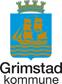 Bakgrunn for analysen: 
(Hvorfor lages analysen?)Utskiftingsprosess av digitale trygghetsalarmer i hjemmetjenesten og oppkobling til responssentertjeneste i Kristiansand.Deltakere i analysen: Atle , TanjaDato gjennomført:06.11.18ID1. Hva kan gå galt2. Hvor galt kan det gå?2. Hvor galt kan det gå?2. Hvor galt kan det gå?2. Hvor galt kan det gå?2. Hvor galt kan det gå?3. Hva er gjort for å unngå at det går galt?4. Er det nok?5. Oppfølging, må det gjøres mer?5. Oppfølging, må det gjøres mer?5. Oppfølging, må det gjøres mer?NrIdentifisert risiko / trussel / uønsket hendelseBeskriv kort hvilke konsekvenser som kan inntreffe.SannsynlighetKonsekvensLav<8Høy>9Etablerte tiltak for å redusere risikoEr risiko etter tiltak akseptabel?Nye tiltakAnsvarligFristNår det skal installeres sengesensorer,kan brukere glemmes, at man glemmer å utføre innstallasjonenBruker får ikke dekket behov for å tilkalle hjelp13Sjekke Pro Alert jevnlig for nye bestillinger Ja  NeiIkke innhentet livsnødvendige opplysninger, eller livsnødvendige opplysninger om bruker er ikke oppdatertBruker sikres ikke livsnødvendig hjelp23Rutiner og prosedyrer som sikrer at oppdateringer skjer fortløpende.Ansvarlige personer for detteJa  NeiNy bruker søker om alarm, men blir ikke bestilt installasjonBrukers behov for varsling  kan bli oversett13Alle nye søknader sengesensorer må behandles fortløpende og installatør må bekrefte når installasjon er gjortJa  NeiFeil montering av sengematteSengematten varsler ikke ved fravær 13Dobbeltsjekke manual for montering og sjekke produktets plassering med jevne mellomrom / ved oppreing av seng/ sengetøyskift, etter tatt i brukJa  NeiFeil plassert sengematte- forflyttet sengematteFalsk trygghet ift alarmering når bruker er borte fra sengen55Alltid sjekke produktets plassering med jevne mellomrom / ved oppreing av seng/ sengetøyskift, etter tatt i brukFeil registrering av sengesensor på feil brukerBrukers behov for varsling  kan bli oversett13Rutiner for dobbelsjekking av at alarmens serienummer registreres på riktig brukerJa  NeiProduktet blir ikke levert fra leverandørBruker får ikke sengesensor23Ha et eget lokalt lager av sengesensorerJa  NeiBruker blir ikke registrert korrektBrukers behov for hjelp kan bli oversett53Superbrukere/gruppesykepleiere gis opplæring og inngår deretter i team som støtter hverandre i registreringsarbeidet.Ja  NeiSengesensoren kan gå i stykker Brukers behov for varsling blir ikke mottatt25Gi god informasjon om bruken og plassering av sensormatten til både de ansatte og til bruker/pårørendeJa  NeiFeil beskjed sendes fra responssenteret til hjemmetjenestenHjemmetjenesten har ikke forutsetning for å yte rett hjelp15Dobbeltsjekke info fra responssenteret om noe oppleves usikkert eller uklart.Ja  NeiFeil på digital trygghetsalarm og lite eller ingen strømMottar ikke alarmer som den skal, bruker får ikke alarmert, responssenter får ikke kontakt med bruker.. 35Feil alarm må sendes til en døgnbemannet enhetJa  NeiFeil på hjemmetjenestens mobiltelefon , eller for lite eller ingen batterikapasitetMottar ikke alarmer fra responssenteret 23Rutiner for tilbakemeldinger på mottatt alarmJa  NeiBruk av 2 telefoner i en overgangsperiodeTungvint for ansatte å gå rundt med to telefoner13Fremskynde arbeidet med anskaffelse av nye mobiltelefonerJa  NeiBruk av sms som varsling fra responssenter til hjemmetjeneste Kan være vanskelig å høre/ oppfatte sms 32Rutiner for tilbakemelding, sms er en tilleggstjeneste fra responssenteret, det vil alltid blir ringt opp i tillegg.Ja  NeiVær og føre( kulde, snø, flom) gjør det umulig for hjemmetjenesten å nå ut til bruker der det har gått alarmFår ikke fulgt opp sms fra responssenteret 45Rutiner for beredskap og tilbakemelding til responssenteretJa  NeiBruker vil ikke at sensitiv informasjon videreformidles til responssenteretKan ikke tilkalle hjelp, eller gi riktig hjelp12Retningslinjer for hvordan dette må håndteresJa  NeiStrømbrudd:Opplading av telefoner fungerer ikke, trygghetsalarm  funger ikkeWIFI nede , gsm fungerer ikkeKan ikke motta alarmer, digital trygghetsalarm virker ikke, ikke kontakt med responssenteret. Bruker  får ikke tilkalt hjelp/utløst alarm.Beredskapsplan iverksettes, ansatte kjenner ikke denne 13Prosedyrer og retningslinjer for håndtering av krisesituasjonerJa  NeiDokumentasjon Mangler  livsnødvendige opplysninger på brukerkortet. 32Jevnlig kontroll av pasientinfo.Ja  Nei